Lunt’s Heath Primary School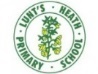 Year 2Lunt’s Heath Primary SchoolYear 2Lunt’s Heath Primary SchoolYear 2Lunt’s Heath Primary SchoolYear 2Lunt’s Heath Primary SchoolYear 2Lunt’s Heath Primary SchoolYear 2Lunt’s Heath Primary SchoolYear 2Lunt’s Heath Primary SchoolYear 2Lunt’s Heath Primary SchoolYear 2Autumn 1 Autumn 1 Autumn 1 Autumn 2 Spring 1 Spring 2 Summer 1 Summer 2 Mathematics UnitsNumber: Place Value = Numbers up to 100Number: Addition and SubtractionNumber: Multiplication and Division of 2, 5 and 10 = MultiplicationNumber: Place Value = Numbers up to 100Number: Addition and SubtractionNumber: Multiplication and Division of 2, 5 and 10 = MultiplicationNumber: Multiplication and Division of 2, 5 and 10 = Multiplication cont.Measurement: Length and Height = LengthNumber: Multiplication and Division of 2, 5 and 10 = DividingNumber: Multiplication and Division of 2, 5 and 10 = Multiplication cont.Measurement: Length and Height = LengthNumber: Multiplication and Division of 2, 5 and 10 = DividingMeasurement: Mass, Capacity and Temperature = MassStatistics = Picture GraphsMeasurement: Mass, Capacity and Temperature = TemperatureProblem solving and efficient methods = Word ProblemsNumber: FractionsGeometry: Properties of Shape = 2D ShapesNumber: Fractions cont.Measurement: MoneyGeometry: Properties of Shape = 2D Shapes cont.Measurement: TimeMeasurement: Time cont.Geometry: Properties of Shape = 3D ShapesMeasurement: Mass, Capacity and Temperature = VolumeMath’s mind workouts / InvestigationsEnglish Units/Core TextsNarrative Stories with familiar settings (Traction Man – Mini Grey)Stories with familiar settings (Traction Man – Mini Grey)Stories as a theme (Light House Keeper’s lunch – Ronda and David Armitage)Stories by the same author (Man on the Moon - Simon Bartram)Stories from other cultures (Lila and the Secret Rain)  Traditional tales with a twist (Aladdin – by Elizabeth Rudnick)Animal adventure stories (A bear called Paddington – Michael Bond)English Units/Core TextsNon-fictionHistorical recount: Diary entry (Links to History) Historical recount: Diary entry (Links to History) Instructions: (Recipes – links to Science/DT)Non-chronological report: (Links to Geography) Report: Information leaflet (links to History – famous people)Recount: Letters (Links to text – Yours truly Goldilocks) Persuasion: Persuasive poster (links to text) English Units/Core TextsPoetryPoems on a theme (Fireworks by James Reeves)Poems on a theme (Fireworks by James Reeves)Poems on a theme (Fireworks by James Reeves)Poems with a structure (Riddles- KS1 the works by Pie Corbett) Poems with a structure (Riddles- KS1 the works by Pie Corbett) Classic poetry (The Owl and the pussycat by Edward Lear) Classic poetry (The Owl and the pussycat by Edward Lear) ScienceMaterials and their PropertiesIdentify everyday materials being able to compare their suitability in different forms.Materials and their PropertiesIdentify everyday materials being able to compare their suitability in different forms.Materials and their PropertiesIdentify everyday materials being able to compare their suitability in different forms.Animals Including humansUnderstand that animals and humans have offspring that grow into adults with basic needs and requirements for survival. Living things and their habitatsUnderstand that most living things are suited to different habitats to enable them to obtain their own food and what happens with the lack of this.Living things and their habitatsUnderstand that most living things are suited to different habitats to enable them to obtain their own food and what happens with the lack of this.PlantsName, identify and describe the basic needs for plants to develop through growing bulbs.Science SkillsRecap of Year 2 science skills and missing learning from monitoring.GeographyWhat is Farnworth like?Our Local Area – Map SkillsInvestigate the local area of Farnworth identifying key physical and human features on OS maps (Digimaps) including 4 compass points and sketch maps.What is Farnworth like?Our Local Area – Map SkillsInvestigate the local area of Farnworth identifying key physical and human features on OS maps (Digimaps) including 4 compass points and sketch maps.What is Farnworth like?Our Local Area – Map SkillsInvestigate the local area of Farnworth identifying key physical and human features on OS maps (Digimaps) including 4 compass points and sketch maps.What is Farnworth like?Our Local Area – Map SkillsInvestigate the local area of Farnworth identifying key physical and human features on OS maps (Digimaps) including 4 compass points and sketch maps.Can I explore the world?Continents & Oceans, Physical & Human featuresLocate the 7 continents and 5 oceans on a world map and identify key human and physical features within the continents.  Building on from work in Year 1, introduce climates in relation to the continents and their proximity to the Equator, North & South Poles.Can I explore the world?Continents & Oceans, Physical & Human featuresLocate the 7 continents and 5 oceans on a world map and identify key human and physical features within the continents.  Building on from work in Year 1, introduce climates in relation to the continents and their proximity to the Equator, North & South Poles.Where would you prefer to live: the UK or Kenya?Study of a non-European CountryUsing their previous term’s studies on Farnworth, understand the geographical similarities and differences between our local area and a village in Kenya by making comparisons and recording contrasts with their physical & human characteristics, climate, culture and economy.Where would you prefer to live: the UK or Kenya?Study of a non-European CountryUsing their previous term’s studies on Farnworth, understand the geographical similarities and differences between our local area and a village in Kenya by making comparisons and recording contrasts with their physical & human characteristics, climate, culture and economy.HistoryWhy do we celebrate Bonfire Night?  King James I, Guy Fawkes and the Gunpowder Plot.  Events beyond living memory that are significant.Recognise that we celebrate certain events because of what happened many years ago and begin to empathise with people in the past.Why do we celebrate Bonfire Night?  King James I, Guy Fawkes and the Gunpowder Plot.  Events beyond living memory that are significant.Recognise that we celebrate certain events because of what happened many years ago and begin to empathise with people in the past.Why do we celebrate Bonfire Night?  King James I, Guy Fawkes and the Gunpowder Plot.  Events beyond living memory that are significant.Recognise that we celebrate certain events because of what happened many years ago and begin to empathise with people in the past.Why do we celebrate Bonfire Night?  King James I, Guy Fawkes and the Gunpowder Plot.  Events beyond living memory that are significant.Recognise that we celebrate certain events because of what happened many years ago and begin to empathise with people in the past.Who are the famous people that have made an impact on the world?  Lives of Significant Individuals.  The lives of significant individuals in the past.Recount the lives of significant people from Britain and the wider world comparing their achievements explaining why they behaved the way they did.Who are the famous people that have made an impact on the world?  Lives of Significant Individuals.  The lives of significant individuals in the past.Recount the lives of significant people from Britain and the wider world comparing their achievements explaining why they behaved the way they did.Who were the Victorians? The VictoriansSignificant historical events, people and places in their own locality.Research a period of time and start to understand that life was different for people in the past with a particular focus on how the local area has changed since then. Who were the Victorians? The VictoriansSignificant historical events, people and places in their own locality.Research a period of time and start to understand that life was different for people in the past with a particular focus on how the local area has changed since then. Art and DTFireworks: (Mixed Media)Understand how artists have used paint and paint techniques to produce pattern, colour, texture, tone, shape, space, form and line and make links to their own work.  Create collages with real purpose combining both visual and tactile qualities and sharing their ideas, experiences and imagination.  Fireworks: (Mixed Media)Understand how artists have used paint and paint techniques to produce pattern, colour, texture, tone, shape, space, form and line and make links to their own work.  Create collages with real purpose combining both visual and tactile qualities and sharing their ideas, experiences and imagination.  Fireworks: (Mixed Media)Understand how artists have used paint and paint techniques to produce pattern, colour, texture, tone, shape, space, form and line and make links to their own work.  Create collages with real purpose combining both visual and tactile qualities and sharing their ideas, experiences and imagination.  Cooking and Nutrition: A Balanced DietDesigning a healthy wrap based on a food combination which works well together. Use the bridge and claw grip when slicing food safely.Mechanisms: Wheels and AxlesDesigning a vehicle that includes wheels, axles and axle holders, that when combined, will allow the wheels to move. Adapting mechanisms to improve how they work. African Masks (Sculpture)Use a range of modelling materials and add texture to models using tools.Make shapes from rolled up paper, straws, paper and card and develop coiling and overlapping skill.Drawing: L.S LowryUse crayons, pencils, pastels and charcoal in my drawings. Make a variety of lines of different sizes, thickness and shapes and show patterns and textures in drawings by adding dots and lines. Textiles:  PouchesDesigning a pouch by selecting and cutting fabrics for sewing. Decorate using fabric glue, with evenly spaced neat, even stitches to join fabric.Religious EducationHow do we respond to the things that really matter?How might people express their devotion?
Hinduism
Suggest ways that Hindus might express their devotion to God through worshipping the deities and why.Hinduism WorkshopHow might people express their devotion?
Hinduism
Suggest ways that Hindus might express their devotion to God through worshipping the deities and why.Hinduism WorkshopHow might people express their devotion?
Hinduism
Suggest ways that Hindus might express their devotion to God through worshipping the deities and why.Hinduism WorkshopWhy do Christians say that Jesus is the ‘Light of the World’?Christianity (Jesus)Describe the tradition of Christingle and explain how light is used in Advent.Does how we treat the world matter? Christianity (God) 
 Suggest ways that Christians might express their concern for the natural world. Retell the creation story in Genesis 1.Why do Muslims believe it is important to obey God? Islam
Talk about the significance of prayer as one of the Five Pillars of Islam.What unites the Christian community? Christianity (Church)Revisit and identify the core beliefs and symbols of Christianity.What aspects of life matter? JudaismDescribe how God is worshipped through celebrations- Hannukah.PHSEBeing Me In My WorldContributing own ideas on rewards and consequences.Being Me In My WorldContributing own ideas on rewards and consequences.Being Me In My WorldContributing own ideas on rewards and consequences.Healthy MeUnderstanding feelings of being relaxed and stressed; a healthy and balanced diet.Dreams And GoalsWorking well with a group to achieve a goal.Celebrating DifferenceExploring gender stereotypes. Bullying is sometimes about difference.Outdoor LearningRelationshipsPhysical touch- good and bad. Secrets – good and bad.ComputingMy online lifeAs in Year 1 plus..It take an holistic approach to each of the different elements of their online lives. My online lifeAs in Year 1 plus..It take an holistic approach to each of the different elements of their online lives. My online lifeAs in Year 1 plus..It take an holistic approach to each of the different elements of their online lives. Making games As in Year 1 plus… They will create sprites and learn the basics of using visual coding using Scratch Jr. The activity will introduce new concepts such as conditional language, repeat loops and debugging.Story LandThe children take the role of authors to write the sequel to popular children’s stories. They then create illustrations for their story and record themselves reading it in order to create an audiobook to publish online.Online buddiesThis activity will explore what friendship means online. The children will learn about the do’s and don’ts of online communication.Code a storyChildren will develop their understanding of basic programming by creating sequences of instructions. They will use logical reasoning to predict outcomes. They will learn about programming blocks, creating programs, writing algorithms, sequencing instructions, audio recording and taking screenshots. They will document all of their work in a digital pupil journal.Presentation and TypingThis unit of work will allow the children to develop their keyboard and digital skills as they create a presentation about their digital life. They will also learn about using search engines and organising data using a tally chart.Indoor PEYogaWork quietly focusing on breathing in 3 parts and using body controlYogaWork quietly focusing on breathing in 3 parts and using body controlYogaWork quietly focusing on breathing in 3 parts and using body controlDance – AnimalsRemember and perform a simple sequence of movement and use simple technical language to give constructive and useful feedbackGymnastics – Spinning, Turning, TwistingCreate a sequence of work with a clear start and controlled twists, spins and turnsDance – Under the SeaTo comment on the work of others using some technical languageGymnastics – Stretching, curling an archingDemonstrate curling, stretching and arching in my workTaekwondoTo apply movement, balance and co-ordination.Outdoor PEFundamental Movement Skills 3- Body ControlTo understand how to use our bodies effectively to kick, jump and passFundamental Movement Skills 3- Body ControlTo understand how to use our bodies effectively to kick, jump and passFundamental Movement Skills 3- Body ControlTo understand how to use our bodies effectively to kick, jump and passCricketTo bat and throw with control and accuracyNet and Wall Games 2- TennisTo strike a ball using forehand and backhand strokesTarget Games 3- Skill techniqueTo understand what technique to use when striking, rolling and kicking a ballAthletics 2To improve the technique used to throw, jump and runStriking and Fielding 2- softballTo play a game using striking and bowling skillsMusicHands, Feet, HeartSouth AfricanHands, Feet, HeartSouth AfricanHands, Feet, HeartSouth AfricanHo, Ho, HoRapI Wanna Play In A BandRockZootime ReggaeFriendship SongPopInfant Music Festival MFLFrench Culture
Recognising the differences between cultures and greetingsAll about meExploring how to greetings, feelings and numbers 1-10Mini Beasts
Exploring colours, numbers and animals using the theme mini beasts.Food
Introducing healthy eating and exploring fruitsTransport
Exploring French through story telling.French Games
Learning French through song and dance.Curriculum EnrichmentHindu Education ServicesHindu Education ServicesHindu Education ServicesGeography Local Area WalkHalton Healthy SchoolsTrip to Knowsley safari park (Links to Science and Geography)African DrummingHistory of Farnworth ChurchVictorian Local area walkTatton Hall – Victorian Experience